 New Life Christian Academy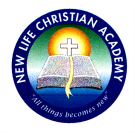 SCIENCE -  Grade 3rd -  Teacher Capellán Weekly Lesson Plan (Plan de Lección- Week April 27th to May 1st 2020)Contents (Contenidos)  -  The Sun, Moon, and Planets *  How do the Earth and Moon move?:  (How the Earth Moves?   / How the Moon Moves?  / Phases of the Moon).Main Ideas: The earth rotates on its axis once every 24 hours and revolves in an orbit around the sun once every 365 days.The moon rotates on its axis and revolves around the earth once every 29 ½ days.Axis is an imaginary straight line through the center of the earth around which the earth rotates.Rotation is the act of spinning on an axis.Orbit is a closed curved path that an object follows as the object moves around another object.Revolution is the movement of an object in an orbit around another object.The moon has rocks and soil.  Is called the earth’s satellite.Satellite is an object that revolves around another object.All the phases of the moon can be seen as the moon makes one revolution:  New moon, Crescent moon, Half moon, Gibbous moon, and Full moon. Phase is the shape of the lighted part of the moon as it is seen from the earth.YouTube Suggested Videos:  https://www.youtube.com/watch?v=l64YwNl1wr0  /  Earths’ Rotation and Revolution.https://www.youtube.com/watch?v=82p-DYgGFjI  /  Earths’ motion around the Sun.https://www.youtube.com/watch?v=6AviDjR9mmo  /  The Moon.https://www.youtube.com/watch?v=1CC0P7y90PU  /  Phases and Motions of the Moon.